附件1陕西省初中学业水平体育统一考试方法说明一、项目1（一）1000米跑（男）、800米跑（女）。1．场地器材400米、300米、200米田径场跑道（符合田径比赛或测试需要）。提倡使用电子计时设备（以国家认定的电子计时设备使用说明为准），若使用人工计时，需准备发令枪若干，秒表若干，秒表使用前需要校正，每分钟误差不得超过0.2秒，每小时误差不得超过0.3秒。2．测试方法考生至少两人一组进行测试，站立式起跑。当听到“各就位——鸣枪（跑）”开始起跑。计时应从发令枪的闪光或烟开始，直到运动员的躯干的任何部分抵达终点线后沿垂直平面的瞬间为止。以分、秒为单位记录测试成绩，不计小数。3．基本要求（1）如果在非400米标准场地上进行测试，测试人员应向考生报告剩余圈数，以免跑错距离。（2）测试人员应告知考生在跑完后应保持直立并缓慢走动，不应立刻坐下，以免发生意外。（3）考生不得穿皮鞋、塑料凉鞋、钉鞋参加测试。（4）对分、秒进行换算时要细心，防止差错。（二）200米游泳。1．场地器材必须在长25米或50米的游泳池内进行测试；根据参加考试的人数应分为若干泳道，泳道之间用泳道线标记。2．测试方法出发——从起点处，在水中手扶池壁开始；转身——在途中折返转身时，允许使用身体的任何部分来触及池壁；结束——手触池壁即到达终点。测试时当场报出成绩并予以登记。3．基本要求考生须持游泳体检合格证，并自备质量合格的游泳专用运动服方能参加考试。考生可采用任何一种泳姿（允许交替运用）游完规定的距离。不得使用或穿戴任何有利于速度、浮力、耐力的器具（如手蹼、脚蹼等），可戴护目镜。考生必须在规定的泳道内游完全程，途中不得在池底站立或在池底行走、拉泳道线和干扰别人游进；违反规则或基本要求者，不得参加考试或不计成绩。二、项目2（一）立定跳远。1．场地器材沙坑、丈量尺。沙面应与地面平齐，如无沙坑，可在土质松软的平地上进行。起跳线至沙坑近端不得少于30厘米。起跳地面要平坦，不得有坑凹。有条件的地区尽可能使用测试仪器进行考试。2．测试方法考生两脚自然分开站立，站在起跳线后，脚尖不得踩线（最好用置于地面的线绳做起跳线）。两脚原地同时起跳，不得有垫步或连跳动作。丈量起跳线后缘至最近着地点后缘的垂直距离。每人可跳三次，记取其中最好一次成绩。以米为单位，保留两位小数。3．基本要求    （1）发生犯规时，此次成绩无效。（2）可以赤足，但不得穿钉鞋、皮鞋、塑料凉鞋参加测试。（二）50米跑。1．场地器材50米直线跑道若干条（符合田径比赛或测试需要），跑道线要清楚。提倡使用电子计时设备（以国家认定的电子计时设备使用说明为准）。若使用人工计时，需准备发令枪若干，秒表若干。秒表使用前，应用标准秒表校正，每分钟误差不得超过0.2秒，每小时误差不得超过0.3秒。2．测试方法考生至少两人一组测试。站立式起跑，当听到“各就位——鸣枪（跑）”开始起跑。计时应从发令枪的闪光或烟开始，直到运动员的躯干的任何部分抵达终点线后沿垂直平面的瞬间为止。以秒为单位记录测试成绩，精确到小数点后一位，小数点后第二位数按非“0”时则进1，如10.11秒读成10.2秒记录。3．基本要求（1）考生测试穿运动鞋或平底布鞋，赤足亦可。但不得穿钉鞋、皮鞋、塑料凉鞋。（2）发现有抢跑者，要当即召回重跑。（3）如遇强风时暂停测试。三、项目3（一）单杠引体向上（男）。1．场地器材高单杠或高横杠，杠粗以手能握住为准。2．测试方法考生跳起双手正握杠，两手与肩同宽成直臂悬垂。静止后，两臂同时用力引体（身体不能有附加动作），上拉到下颏超过横杠上缘为完成一次。记录完成引体次数。3．基本要求（1）考生应双手正握单杠，待身体静止后开始测试。（2）引体向上时，身体不得做大的摆动，也不得借助其他附加动作拉引。（3）两次引体向上的间隔时间超过10秒终止测试。（二）一分钟仰卧起坐（女）。1．场地器材垫子若干块、铺放平坦。有条件的地区可使用测试仪器进行考试。2．测试方法考生仰卧于垫上，两腿稍分开，屈膝呈90度角左右，两手手指交叉贴于脑后。另一同伴压住其踝关节，以固定下肢。考生坐起时两肘触及或超过双膝为完成一次。仰卧时两肩胛必须触垫。测试人员发出“开始”口令的同时开表计时，记录1分钟内完成的次数。1分钟到时，考生虽已坐起但肘关节未达到双膝者不计该次数，精确到个位。3．基本要求（1）如发现考生借用肘部撑垫或臀部起落的力量起坐时，该次不计数。（2）测试过程中，测试人员应向考生报数。（3）考生双脚必须置于垫上。（三）前掷实心球。1．场地器材长度在30米以上的平整场地一块，地质不限，在场地一端划一条直线作为起掷线。实心球若干，测试球重为2公斤。2．测试方法测试时考生站在起掷线后，两脚前后或左右开立，身体面向投掷方向，双手举球至头上方稍后仰，原地用力将球向前方掷出。如两脚前后开立后投掷，当球出手的同时后脚可向前迈出一步，但不得踩线。每人投掷三次，记取其中最好的一次成绩。记录以米为单位，取一位小数。丈量起掷线后缘至球着地点后缘之间的垂直距离。为了准确丈量成绩，应有专人负责观察实心球的着地点。3．基本要求（1）考生须原地投掷，不得助跑。（2）如考生两脚前后开立投掷，当实心球出手的同时后脚可向前迈出一步，但不得触及或超越投掷线。（3）发现踩线等犯规时，此次成绩无效。 四、项目4（一）篮球技能。1．全场运球（1）场地器材场地设置在篮球场内或者平整的塑胶场地上。设置要求如下：
　　长20米，宽7米。起点线前5米处开始设置标志杆，共设5排，每排2根，标志杆高不低于1.2米；各排标志杆之间相距3米，同排的两根标志杆底座中心点之间相距1米，距同侧边线3米。起点线中间1米处为出发区域。设置方式如图所示：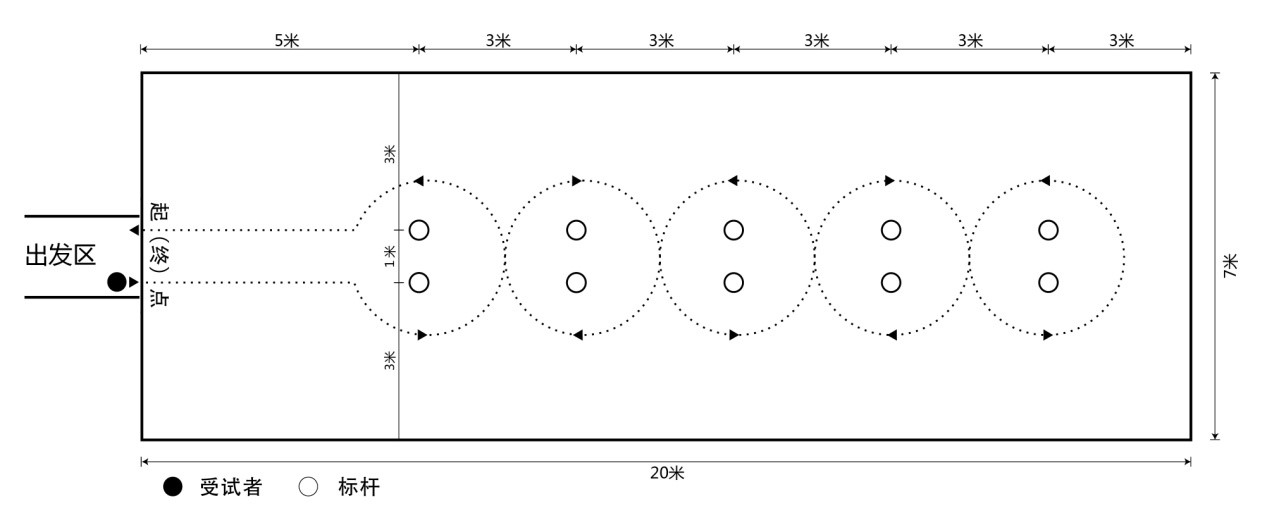 篮球测试场地设置示意图（2）测试方法考生听到报号后，持球站立在起（终）点线的出发位置，并做好出发准备。发令后，考生两脚方可移动，并按图中箭头所示方向运球依次过杆，同时，开始计时。运球过程中，若考生暂时失去对球的控制，但球未出测试场地，考生可自行捡回，在对球失去控制处继续运球，计时不停止。考生与球均返回起（终）点线，计时停止。每人测试两次，记录较好成绩。以秒为单位记录测试成绩，精确到小数点后1位（0.1秒），小数点后第2位数非“0”时进1。（3）基本要求考试时犯规，当次成绩无效；两次考试均犯规无成绩者，只可增加一次机会；仍然犯规者，该项成绩计0分。2．半场运球上篮（1）场地器材场地为28米×15米的半个篮球场。篮球为成人橡胶或皮质篮球。起点（2）测试方法由篮球场底线中点出发开始计时，运球至右（左）侧边线中点区域（1米为半径的弧）踩线后，返回并运球上篮（未投中者必须补投一次），抢篮板球后运球到左（右）侧边线中点，然后折返并运球上篮（未投中者必须补投一次），投中或补投未中抢到篮板球停表并记录成绩（运球路线见上图）。每人可测试两次，以最好成绩计算，以秒为单位记录测试成绩，过秒进位，不计小数。如：22.15秒为23秒。测试时当场报出成绩并予以登记。（3）基本要求受测者只有一次机会；未投进篮，每次加4秒；出现带球跑、双手运球、运球上篮不碰篮板篮圈篮网、运球后原地投篮（补篮除外）等违例现象，每次加5秒；如开始就出现严重违例则召回重测并加5秒（重测只限一次）。（二）排球技能。1．场地器材在墙面距地面高度1.40米处设一标志线；在地面距墙壁1.50米处划一标志线，设置方式如下图所示。测试用球符合排球规则中规定的比赛用球。排球测试场地设置示意图2．测试方法考生站在地上标志线外，自己将球向上抛起（开始计时），连续对墙垫球。将球垫至墙面标志线以上，方能计数，反之不予计数。在垫球过程中，球落地由考生自行捡球并继续进行垫球，直至时间结束。测试时当场报出成绩并予以登记。3．基本要求每人可测试两次，以最好成绩计算，时间为40秒。（三）足球技能。1．场地器材在平整的足球场上进行，测试区域长30米，宽10米，起点线至第一标志物的距离为5米，各标志间距5米，共设5个标志物，标志物两侧边线各5米，设置方式如下图所示；测试用球为5号橡胶或皮质足球。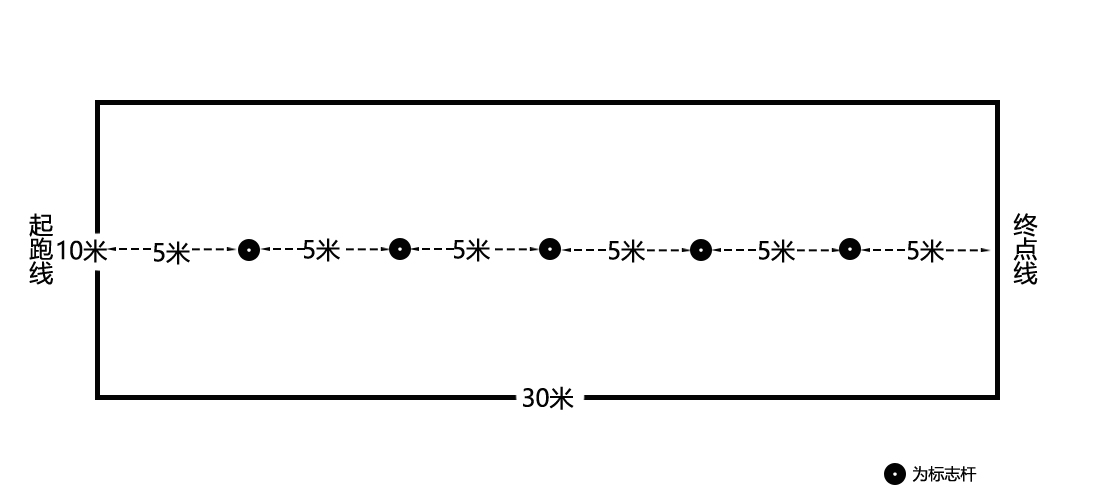 足球球测试场地设置示意图2．测试方法考生站在起点线后准备，听到出发令后开始用脚运球，同时计时，依次S形绕过标志物。考生和球均过终点线即为完成测试，停表。每人可测试两次，记取最好的一次成绩。以十分之一秒为单位记录测试成绩，过百分之一秒进位。如：7.11秒为7.2秒。测试时当场报出成绩并予以登记。3．基本要求每位考生需依次S形绕过标志物；出现漏绕标志物或球出规定测试区域，应返回原处（指犯规处）继续进行，不停表。附件2陕西省初中学业水平体育统一考试内容及成绩转化标准一、男生部分项目考试成绩评定二、女生部分项目考试成绩评定附件3：安康市初中学业水平体育考试特殊情况申请表1.不能参加体育考试的学生，需填写此表交县区教体局审批（此表可复印）2.申请人在符合本人情况的“□”中打“√”3.申请表需附（残疾证或县区二级甲等以上医院的诊断证明、病历资料、学校证明）4.此表经县区教体局盖章后方可生效。附件4陕西省初中学业水平体育考试缓考申请表考生登记号				本表一式两份，一份报县（区）审核，一份上交市教育局备案。附件5陕西省初中学业水平体育考试成绩登记表          市              区              县（区） 附件6白河县2022年初中学业水平体育与健康考试抽调监考教师回执单学校（盖章）：                                     时间：2022年  月  日      ①        ②项目分值1000米跑（分秒）游泳（分秒）立定跳远（厘米）50米跑（秒）引体向上（次）前掷实心球（米）篮球全场运球（秒）篮球半场运球上篮（秒）排球垫球（次）足球运球（秒）1003'40"4'48''2507.3159.612.820457.5953'45"5'00''2457.4149.313.221438.4903'50"5'12''2407.513913.822409.4853'57"5'24''2337.6128.714.4233710.1804'05"5'36''2257.7118.415.2243410.8784'10"5'48''2217.98.115.6253111.6764'15"6'00''2178.1107.816.0272912.4744'20"6'12''2138.37.516.5292613.2项目分值1000米跑（分秒）游泳（分秒）立定跳远（厘米）50米跑（秒）引体向上（次）前掷实心球（米）篮球全场运球（秒）篮球半场运球上篮（秒）排球垫球（次）足球运球（秒）724'25"6'24''2098.597.217.0312314.1704'30"6'36''2058.76.917.5332014.5684'35"6'48''2018.986.618.0351814.7664'40"7'00''1979.16.318.5371614.9644'45"7'12''1939.37619.0391415.1624'50"7'24''1899.55.719.5411215.3604'55"7'36''1859.765.420.0431015.5505'15"7'48''1809.955.120.645815.7405'35"8'00''17510.144.821.247616305'55"8'12''17010.334.521.849516.5206'15"8'24''16510.524.222.451417106'35"8'36''16010.713.923.053317.5项目分值800米跑（分秒）游泳（分秒）立定跳远（厘米）50米跑（秒）仰卧起坐一分钟（次）前掷实心球（米）篮球全场运球（秒）篮球半场运球上篮（秒）排球垫球（次）足球运球（秒）1003'25"5'08''2027.9526.714.826408.1953'32"5'20''1968506.515.2273810.2903'39"5'32''1908.1486.315.8283512.3853'47"5'44''1838.4456.116.4303213.6803'55"5'56''1768.7425.917.2322914.9784'00"6'08''1738.9405.717.6342616.2764'05"6'20''1709.1385.518.0362318744'10"6'32''1679.3365.318.5382019.8724'15"6'44''1649.5345.119.0421821.6704'20"6'56''1619.7324.919.5461621.9684'25"7'08''1589.9304.720.0501422.1项目分值800米跑（分秒）游泳（分秒）立定跳远（厘米）50米跑（秒）仰卧起坐一分钟（次）前掷实心球（米）篮球全场运球（秒）篮球半场运球上篮（秒）排球垫球（次）足球运球（秒）664'30"7'20''15510.1284.520.5541222.4644'35"7'32''15210.3264.321.0581022.7624'40"7'44''14910.5244.121.562823604'45"7'56''14610.7223.922.066723.3504'55"8'08''14110.9203.722.670623.6405'05"8'20''13611.1183.523.274523.9305'15"8'32''13111.3163.323.878424.2205'25"8'44''12611.5143.124.482324.7105'35"8'56''12111.7122.925.086225.2学校名称照片姓名性别籍贯照片学籍号考号考号照片申请类型缓考□     免考□缓考□     免考□缓考□     免考□缓考□     免考□缓考□     免考□缓考□     免考□申请理由□残疾   □不易参加剧烈运动的各种疾病□突发性伤病  □其他情况□残疾   □不易参加剧烈运动的各种疾病□突发性伤病  □其他情况□残疾   □不易参加剧烈运动的各种疾病□突发性伤病  □其他情况□残疾   □不易参加剧烈运动的各种疾病□突发性伤病  □其他情况□残疾   □不易参加剧烈运动的各种疾病□突发性伤病  □其他情况□残疾   □不易参加剧烈运动的各种疾病□突发性伤病  □其他情况学校意见盖章年   月   日盖章年   月   日盖章年   月   日盖章年   月   日盖章年   月   日盖章年   月   日县区教体局意见盖章年   月   日盖章年   月   日盖章年   月   日盖章年   月   日盖章年   月   日盖章年   月   日姓名性别学籍号毕业学校联系电话缓考原因考试签名：        家长（法定监护人）签名：考试签名：        家长（法定监护人）签名：考试签名：        家长（法定监护人）签名：考试签名：        家长（法定监护人）签名：考试签名：        家长（法定监护人）签名：考试签名：        家长（法定监护人）签名：医疗单位诊断结论（由学校确认伤残鉴定或医疗单位证明原件后，将复印件附后页）（由学校确认伤残鉴定或医疗单位证明原件后，将复印件附后页）（由学校确认伤残鉴定或医疗单位证明原件后，将复印件附后页）（由学校确认伤残鉴定或医疗单位证明原件后，将复印件附后页）（由学校确认伤残鉴定或医疗单位证明原件后，将复印件附后页）（由学校确认伤残鉴定或医疗单位证明原件后，将复印件附后页）考试现场医务人员审核意见                                 签字：                                     年   月   日                                 签字：                                     年   月   日                                 签字：                                     年   月   日                                 签字：                                     年   月   日                                 签字：                                     年   月   日                                 签字：                                     年   月   日学校负责人审核意见                                 签字：                                     年   月   日                                 签字：                                     年   月   日                                 签字：                                     年   月   日                                 签字：                                     年   月   日                                 签字：                                     年   月   日                                 签字：                                     年   月   日县（区）体育考试考务办公室                                            负责人签字：                                              公  章                                                年   月   日                                            负责人签字：                                              公  章                                                年   月   日                                            负责人签字：                                              公  章                                                年   月   日                                            负责人签字：                                              公  章                                                年   月   日                                            负责人签字：                                              公  章                                                年   月   日                                            负责人签字：                                              公  章                                                年   月   日备  注姓名性别籍贯籍贯籍贯籍贯照片照片照片照片照片毕业学校考号考号考号照片照片照片照片照片平时考核（满分15分）平时考核（满分15分）平时考核（满分15分）平时考核（满分15分）平时考核（满分15分）平时考核（满分15分）平时考核（满分15分）平时考核（满分15分）平时考核（满分15分）平时考核（满分15分）平时考核（满分15分）平时考核（满分15分）平时考核（满分15分）平时考核（满分15分）平时考核（满分15分）平时考核（满分15分）平时考核（满分15分）平时考核（满分15分）平时考核（满分15分）平时考核（满分15分）平时考核（满分15分）内  容内  容内  容成 绩成 绩体育教师（签章）体育教师（签章）体育教师（签章）体育教师（签章）体育教师（签章）班主任（签章）班主任（签章）班主任（签章）班主任（签章）班主任（签章）班主任（签章）班主任（签章）备注备注备注备注体育与健康课体育与健康课体育与健康课《国家学生体质健康标准》测试《国家学生体质健康标准》测试《国家学生体质健康标准》测试合  计合  计合  计校长（签章）校长（签章）校长（签章）校长（签章）校长（签章）校长（签章）统一考试（满分45分）统一考试（满分45分）统一考试（满分45分）统一考试（满分45分）统一考试（满分45分）统一考试（满分45分）统一考试（满分45分）统一考试（满分45分）统一考试（满分45分）统一考试（满分45分）统一考试（满分45分）统一考试（满分45分）统一考试（满分45分）统一考试（满分45分）统一考试（满分45分）统一考试（满分45分）统一考试（满分45分）统一考试（满分45分）统一考试（满分45分）统一考试（满分45分）统一考试（满分45分）项目（考试项目打√）项目（考试项目打√）项目（考试项目打√）项目（考试项目打√）项目（考试项目打√）成绩1成绩2成绩2成绩2成绩3成绩3成绩3成绩3成绩3选定得分得分得分签章签章备注1000米跑（男）、800米跑（女）、200米游泳1000米跑（男）、800米跑（女）、200米游泳1000米跑（男）、800米跑（女）、200米游泳1000米跑（男）、800米跑（女）、200米游泳1000米跑（男）、800米跑（女）、200米游泳∕∕∕∕∕∕∕∕立定跳远、50米跑（选一项）立定跳远、50米跑（选一项）立定跳远、50米跑（选一项）立定跳远、50米跑（选一项）立定跳远、50米跑（选一项）单杠引体向上（男）、一分钟仰卧起坐（女）、前掷实心球（选一项）单杠引体向上（男）、一分钟仰卧起坐（女）、前掷实心球（选一项）单杠引体向上（男）、一分钟仰卧起坐（女）、前掷实心球（选一项）单杠引体向上（男）、一分钟仰卧起坐（女）、前掷实心球（选一项）单杠引体向上（男）、一分钟仰卧起坐（女）、前掷实心球（选一项）篮球技能、排球技能、足球技能（选一项）篮球技能、排球技能、足球技能（选一项）篮球技能、排球技能、足球技能（选一项）篮球技能、排球技能、足球技能（选一项）篮球技能、排球技能、足球技能（选一项）∕∕∕∕∕统一考核得分〔（4项测试成绩相加）÷4×45%〕统一考核得分〔（4项测试成绩相加）÷4×45%〕统一考核得分〔（4项测试成绩相加）÷4×45%〕统一考核得分〔（4项测试成绩相加）÷4×45%〕统一考核得分〔（4项测试成绩相加）÷4×45%〕统一考核得分〔（4项测试成绩相加）÷4×45%〕统一考核得分〔（4项测试成绩相加）÷4×45%〕统一考核得分〔（4项测试成绩相加）÷4×45%〕统一考核得分〔（4项测试成绩相加）÷4×45%〕统一考核得分〔（4项测试成绩相加）÷4×45%〕统一考核得分〔（4项测试成绩相加）÷4×45%〕统一考核得分〔（4项测试成绩相加）÷4×45%〕统一考核得分〔（4项测试成绩相加）÷4×45%〕统一考核得分〔（4项测试成绩相加）÷4×45%〕统一考核得分〔（4项测试成绩相加）÷4×45%〕总分部分（满分60分）总分部分（满分60分）总分部分（满分60分）总分部分（满分60分）总分部分（满分60分）总分部分（满分60分）总分部分（满分60分）总分部分（满分60分）总分部分（满分60分）总分部分（满分60分）总分部分（满分60分）总分部分（满分60分）总分部分（满分60分）总分部分（满分60分）总分部分（满分60分）总分部分（满分60分）总分部分（满分60分）总分部分（满分60分）总分部分（满分60分）总分部分（满分60分）总分部分（满分60分）平时考核平时考核统一考核统一考核统一考核统一考核统一考核总分总分总分总分总分总分主考签章主考签章主考签章主考签章主考签章主考签章备注备注学    校姓  名性 别 任教学科联系方式